Al CastaldoMKT 400Objective 1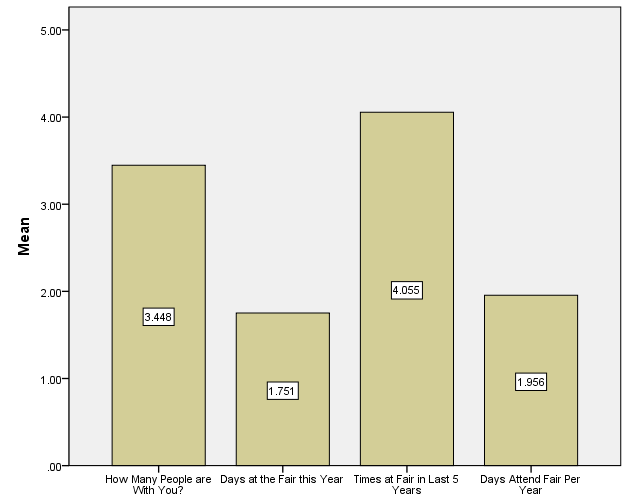 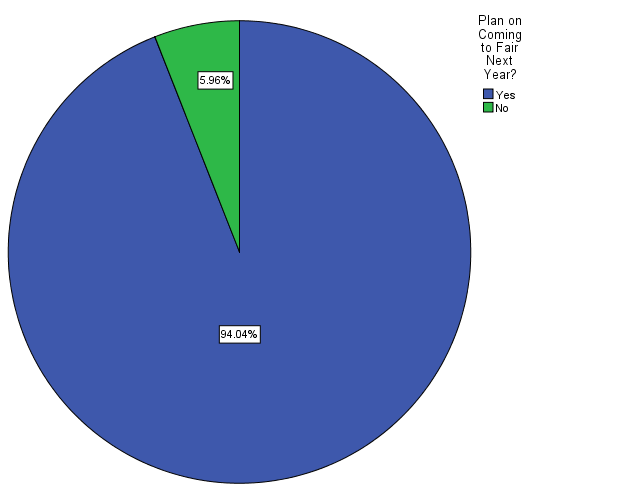 Objective 2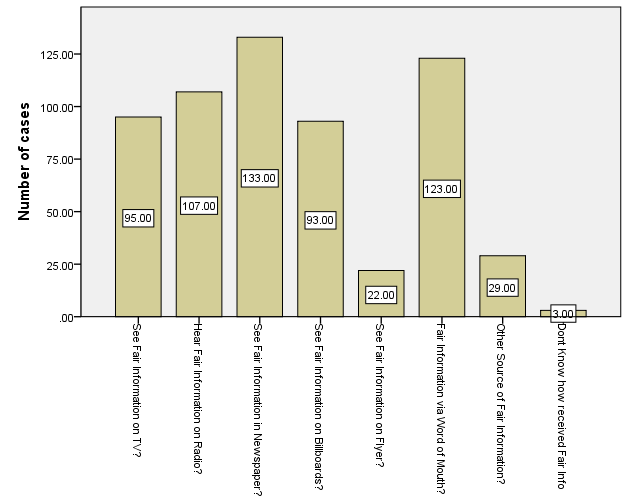 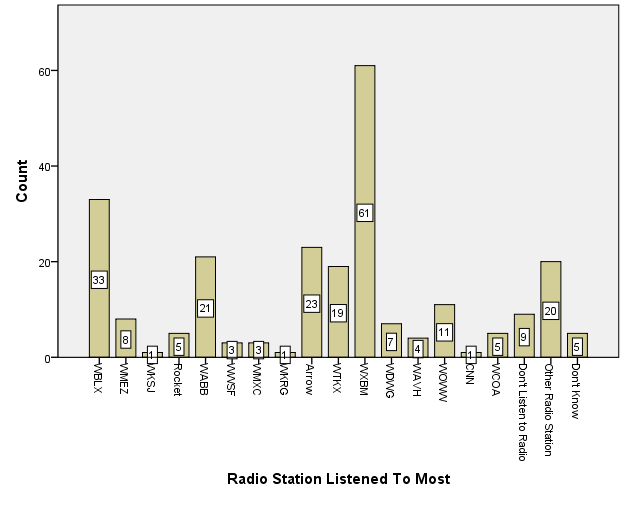 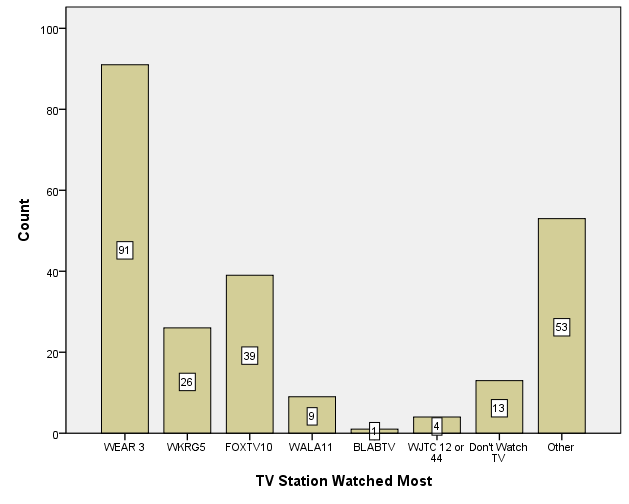 OBJECTIVE 3Decided to come 62 days before the fair took place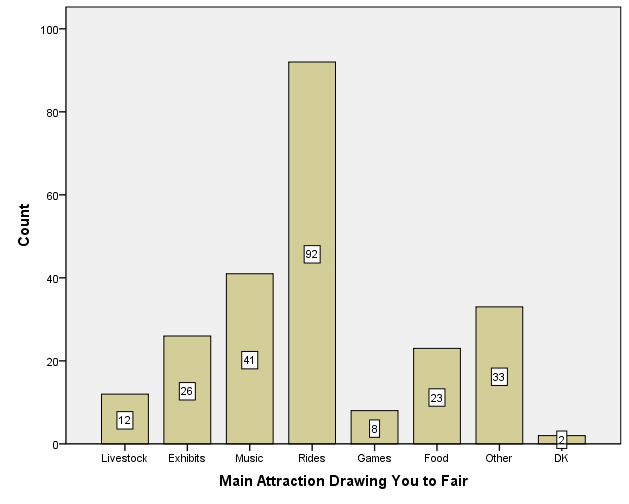 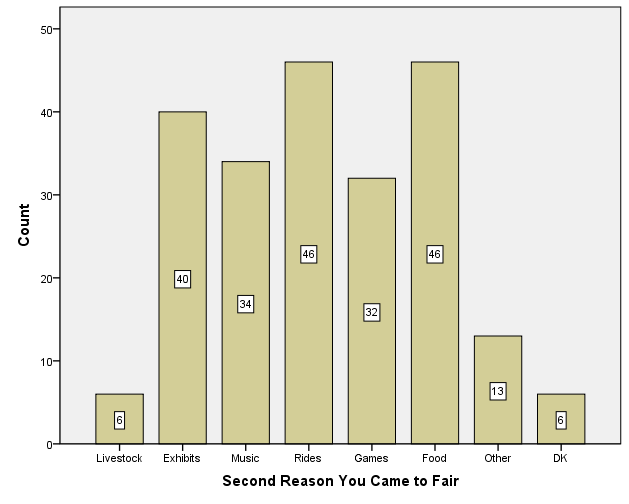 This shows the average amount of money spent per person at the fair.Objective 4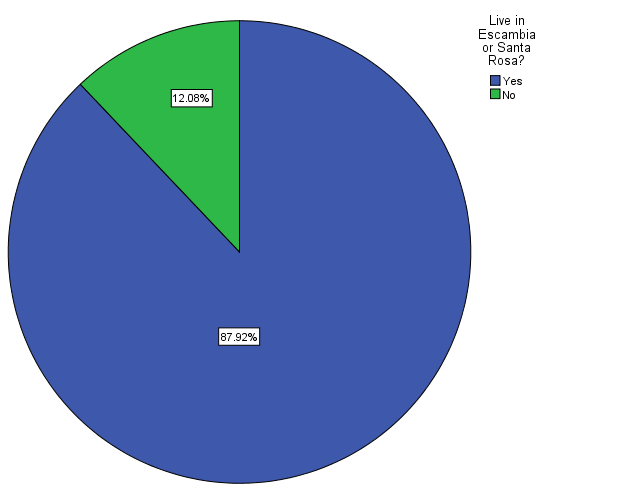 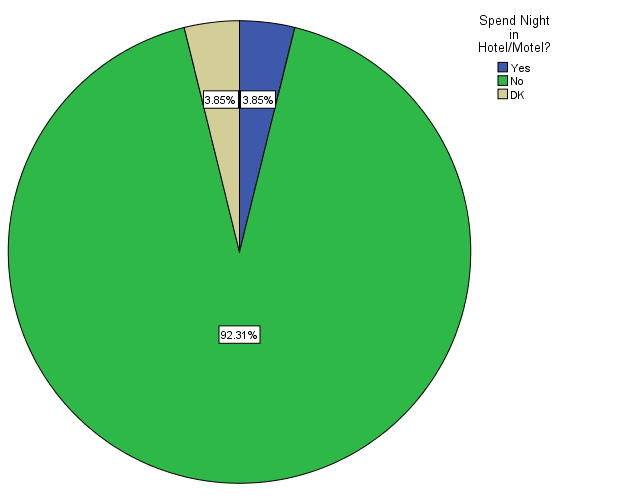 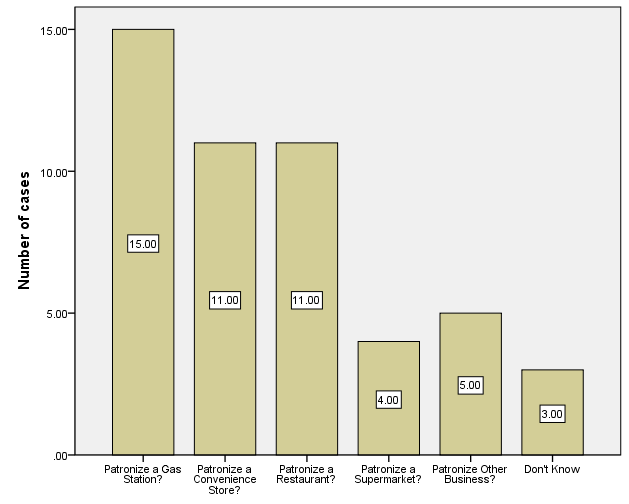 This shows the average money spent on the tripAs you can see the average miles traveled by a person is 32, and the maximum is 3000Objective 5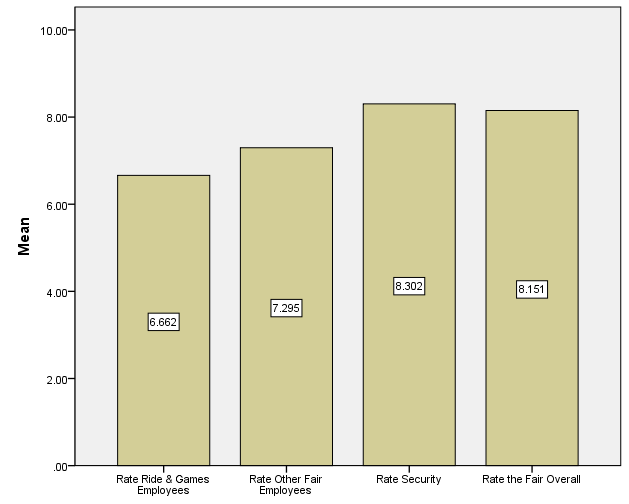 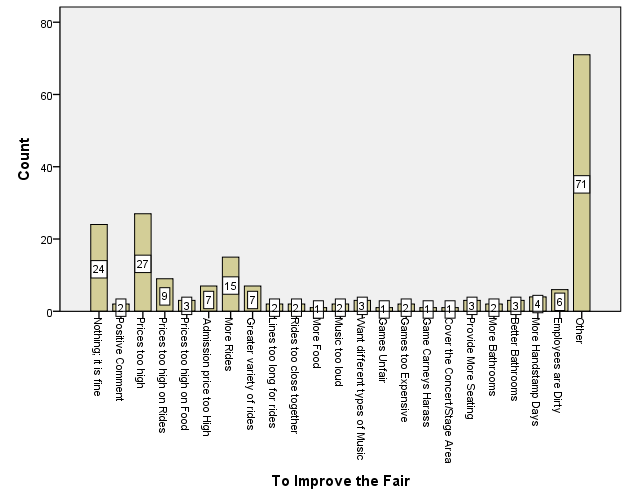 Objective 6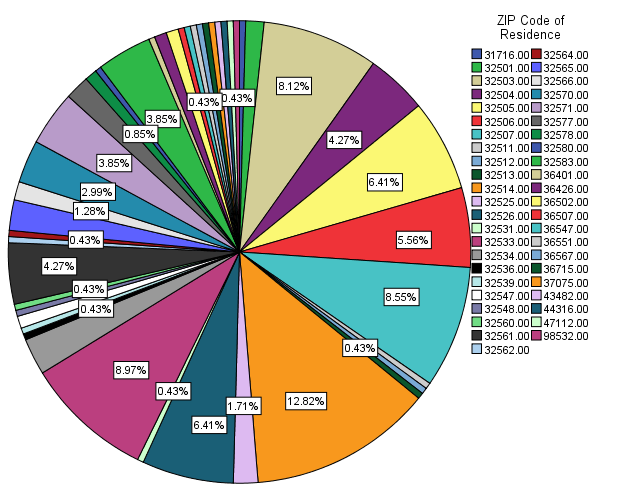 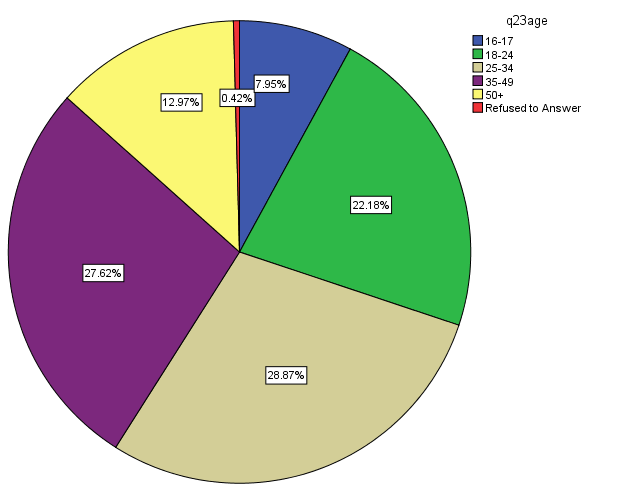 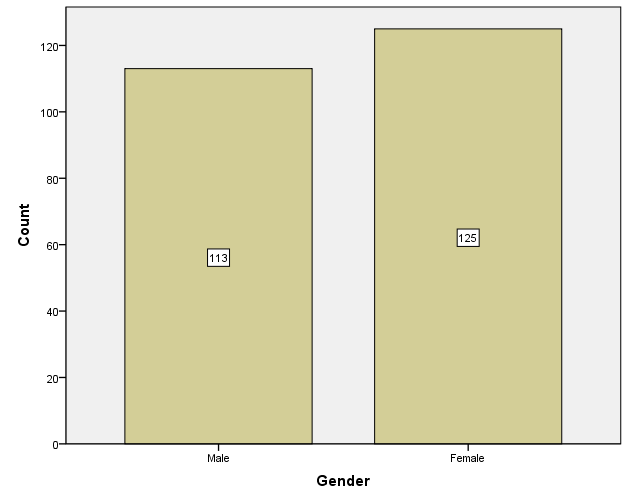 Descriptive StatisticsDescriptive StatisticsDescriptive StatisticsDescriptive StatisticsDescriptive StatisticsDescriptive StatisticsNMinimumMaximumMeanStd. DeviationHow Many People are With You?238.0032.003.27313.02259Days at the Fair this Year2341.0012.001.77781.67338Times at Fair in Last 5 Years2381.005.003.42021.62520Days Attend Fair Per Year1841.0012.002.07071.91640Valid N (listwise)181StatisticsStatisticsStatisticsPlan on Coming to Fair Next Year?Plan on Coming to Fair Next Year?Plan on Coming to Fair Next Year?NValid218NMissing23Plan on Coming to Fair Next Year?Plan on Coming to Fair Next Year?Plan on Coming to Fair Next Year?Plan on Coming to Fair Next Year?Plan on Coming to Fair Next Year?Plan on Coming to Fair Next Year?FrequencyPercentValid PercentCumulative PercentValidYes20585.194.094.0ValidNo135.46.0100.0ValidTotal21890.5100.0MissingDK229.1MissingSystem1.4MissingTotal239.5TotalTotal241100.0Case SummaryCase SummaryCase SummaryCase SummaryCase SummaryCase SummaryCase SummaryCasesCasesCasesCasesCasesCasesValidValidMissingMissingTotalTotalNPercentNPercentNPercent$FAIRINFOa24099.6%1.4%241100.0%a. Dichotomy group tabulated at value 1.a. Dichotomy group tabulated at value 1.a. Dichotomy group tabulated at value 1.a. Dichotomy group tabulated at value 1.a. Dichotomy group tabulated at value 1.a. Dichotomy group tabulated at value 1.a. Dichotomy group tabulated at value 1.$FAIRINFO Frequencies$FAIRINFO Frequencies$FAIRINFO Frequencies$FAIRINFO Frequencies$FAIRINFO FrequenciesResponsesResponsesPercent of CasesNPercentPercent of Cases$FAIRINFOaSee Fair Information on TV?9515.7%39.6%$FAIRINFOaHear Fair Information on Radio?10717.7%44.6%$FAIRINFOaSee Fair Information in Newspaper?13322.0%55.4%$FAIRINFOaSee Fair Information on Billboards?9315.4%38.8%$FAIRINFOaSee Fair Information on Flyer?223.6%9.2%$FAIRINFOaFair Information via Word of Mouth?12320.3%51.2%$FAIRINFOaOther Source of Fair Information?294.8%12.1%$FAIRINFOaDont Know how received Fair Info3.5%1.3%TotalTotal605100.0%252.1%a. Dichotomy group tabulated at value 1.a. Dichotomy group tabulated at value 1.a. Dichotomy group tabulated at value 1.a. Dichotomy group tabulated at value 1.a. Dichotomy group tabulated at value 1.StatisticsStatisticsStatisticsRadio Station Listened To MostRadio Station Listened To MostRadio Station Listened To MostNValid240NMissing1Radio Station Listened To MostRadio Station Listened To MostRadio Station Listened To MostRadio Station Listened To MostRadio Station Listened To MostRadio Station Listened To MostFrequencyPercentValid PercentCumulative PercentValidWBLX3313.713.813.8ValidWMEZ83.33.317.1ValidWKSJ1.4.417.5ValidRocket52.12.119.6ValidWABB218.78.828.3ValidWWSF31.21.329.6ValidWMXC31.21.330.8ValidWKRG1.4.431.3ValidArrow239.59.640.8ValidWTKX197.97.948.8ValidWXBM6125.325.474.2ValidWDWG72.92.977.1ValidWAVH41.71.778.8ValidWOWW114.64.683.3ValidCNN1.4.483.8ValidWCOA52.12.185.8ValidDon't Listen to Radio93.73.889.6ValidOther Radio Station208.38.397.9ValidDon't Know52.12.1100.0ValidTotal24099.6100.0MissingSystem1.4TotalTotal241100.0StatisticsStatisticsStatisticsTV Station Watched MostTV Station Watched MostTV Station Watched MostNValid236NMissing5TV Station Watched MostTV Station Watched MostTV Station Watched MostTV Station Watched MostTV Station Watched MostTV Station Watched MostFrequencyPercentValid PercentCumulative PercentValidWEAR 39137.838.638.6ValidWKRG52610.811.049.6ValidFOXTV103916.216.566.1ValidWALA1193.73.869.9ValidBLABTV1.4.470.3ValidWJTC 12 or 4441.71.772.0ValidDon't Watch TV135.45.577.5ValidOther5322.022.5100.0ValidTotal23697.9100.0Missing99.0041.7MissingSystem1.4MissingTotal52.1TotalTotal241100.0Descriptive StatisticsDescriptive StatisticsDescriptive StatisticsDescriptive StatisticsDescriptive StatisticsDescriptive StatisticsNMinimumMaximumMeanStd. DeviationHow Many Days Attend Fair this Year200.00365.0062.1450126.69095Valid N (listwise)200StatisticsStatisticsStatisticsStatisticsMain Attraction Drawing You to FairSecond Reason You Came to FairNValid237223NMissing418Main Attraction Drawing You to FairMain Attraction Drawing You to FairMain Attraction Drawing You to FairMain Attraction Drawing You to FairMain Attraction Drawing You to FairMain Attraction Drawing You to FairFrequencyPercentValid PercentCumulative PercentValidLivestock125.05.15.1ValidExhibits2610.811.016.0ValidMusic4117.017.333.3ValidRides9238.238.872.2ValidGames83.33.475.5ValidFood239.59.785.2ValidOther3313.713.999.2ValidDK2.8.8100.0ValidTotal23798.3100.0MissingSystem41.7TotalTotal241100.0Second Reason You Came to FairSecond Reason You Came to FairSecond Reason You Came to FairSecond Reason You Came to FairSecond Reason You Came to FairSecond Reason You Came to FairFrequencyPercentValid PercentCumulative PercentValidLivestock62.52.72.7ValidExhibits4016.617.920.6ValidMusic3414.115.235.9ValidRides4619.120.656.5ValidGames3213.314.370.9ValidFood4619.120.691.5ValidOther135.45.897.3ValidDK62.52.7100.0ValidTotal22392.5100.0MissingSystem187.5TotalTotal241100.0Descriptive StatisticsDescriptive StatisticsDescriptive StatisticsDescriptive StatisticsDescriptive StatisticsDescriptive StatisticsNMinimumMaximumMeanStd. DeviationHow Much Money Spent on Yourself237.00200.0035.666730.94056Valid N (listwise)237StatisticsStatisticsStatisticsLive in Escambia or Santa Rosa?Live in Escambia or Santa Rosa?Live in Escambia or Santa Rosa?NValid240NMissing1Live in Escambia or Santa Rosa?Live in Escambia or Santa Rosa?Live in Escambia or Santa Rosa?Live in Escambia or Santa Rosa?Live in Escambia or Santa Rosa?Live in Escambia or Santa Rosa?FrequencyPercentValid PercentCumulative PercentValidYes21187.687.987.9ValidNo2912.012.1100.0ValidTotal24099.6100.0MissingSystem1.4TotalTotal241100.0StatisticsStatisticsStatisticsSpend Night in Hotel/Motel?Spend Night in Hotel/Motel?Spend Night in Hotel/Motel?NValid26NMissing215Spend Night in Hotel/Motel?Spend Night in Hotel/Motel?Spend Night in Hotel/Motel?Spend Night in Hotel/Motel?Spend Night in Hotel/Motel?Spend Night in Hotel/Motel?FrequencyPercentValid PercentCumulative PercentValidYes1.43.83.8ValidNo2410.092.396.2ValidDK1.43.8100.0ValidTotal2610.8100.0MissingSystem21589.2TotalTotal241100.0Case SummaryCase SummaryCase SummaryCase SummaryCase SummaryCase SummaryCase SummaryCasesCasesCasesCasesCasesCasesValidValidMissingMissingTotalTotalNPercentNPercentNPercent$Patrona2410.0%21790.0%241100.0%a. Dichotomy group tabulated at value 1.a. Dichotomy group tabulated at value 1.a. Dichotomy group tabulated at value 1.a. Dichotomy group tabulated at value 1.a. Dichotomy group tabulated at value 1.a. Dichotomy group tabulated at value 1.a. Dichotomy group tabulated at value 1.$Patron Frequencies$Patron Frequencies$Patron Frequencies$Patron Frequencies$Patron FrequenciesResponsesResponsesPercent of CasesNPercentPercent of Cases$PatronaPatronize a Gas Station?1530.6%62.5%$PatronaPatronize a Convenience Store?1122.4%45.8%$PatronaPatronize a Restaurant?1122.4%45.8%$PatronaPatronize a Supermarket?48.2%16.7%$PatronaPatronize Other Business?510.2%20.8%$PatronaDon't Know36.1%12.5%TotalTotal49100.0%204.2%a. Dichotomy group tabulated at value 1.a. Dichotomy group tabulated at value 1.a. Dichotomy group tabulated at value 1.a. Dichotomy group tabulated at value 1.a. Dichotomy group tabulated at value 1.Descriptive StatisticsDescriptive StatisticsDescriptive StatisticsDescriptive StatisticsDescriptive StatisticsDescriptive StatisticsNMinimumMaximumMeanStd. DeviationTotal Money Spent on Trip?22$5$500$117.73$176.566Valid N (listwise)22Descriptive StatisticsDescriptive StatisticsDescriptive StatisticsDescriptive StatisticsDescriptive StatisticsDescriptive StatisticsNMinimumMaximumMeanStd. DeviationMiles Traveled, One Way, to Fair?2371.003000.0032.0738196.12523Valid N (listwise)237StatisticsStatisticsStatisticsStatisticsStatisticsStatisticsRate Ride & Games EmployeesRate Other Fair EmployeesRate SecurityRate the Fair OverallNValid219224232239NMissing221792Rate Ride & Games EmployeesRate Ride & Games EmployeesRate Ride & Games EmployeesRate Ride & Games EmployeesRate Ride & Games EmployeesRate Ride & Games EmployeesFrequencyPercentValid PercentCumulative PercentValidPoor52.12.32.3Valid2.0072.93.25.5Valid3.0093.74.19.6Valid4.00125.05.515.1Valid5.003514.516.031.1Valid6.002711.212.343.4Valid7.003715.416.960.3Valid8.004317.819.679.9Valid9.00156.26.886.8ValidExcellent2912.013.2100.0ValidTotal21990.9100.0Missing99.002.8MissingSystem208.3MissingTotal229.1TotalTotal241100.0Rate Other Fair EmployeesRate Other Fair EmployeesRate Other Fair EmployeesRate Other Fair EmployeesRate Other Fair EmployeesRate Other Fair EmployeesFrequencyPercentValid PercentCumulative PercentValidPoor52.12.22.2Valid2.0041.71.84.0Valid3.0062.52.76.7Valid4.0052.12.28.9Valid5.003012.413.422.3Valid6.00156.26.729.0Valid7.003213.314.343.3Valid8.006225.727.771.0Valid9.002711.212.183.0ValidExcellent3815.817.0100.0ValidTotal22492.9100.0Missing99.0052.1MissingSystem125.0MissingTotal177.1TotalTotal241100.0Rate SecurityRate SecurityRate SecurityRate SecurityRate SecurityRate SecurityFrequencyPercentValid PercentCumulative PercentValidPoor41.71.71.7Valid2.0052.12.23.9Valid3.0031.21.35.2Valid4.001.4.45.6Valid5.00145.86.011.6Valid6.0083.33.415.1Valid7.00197.98.223.3Valid8.004819.920.744.0Valid9.003614.915.559.5ValidExcellent9439.040.5100.0ValidTotal23296.3100.0Missing99.0041.7MissingSystem52.1MissingTotal93.7TotalTotal241100.0Rate the Fair OverallRate the Fair OverallRate the Fair OverallRate the Fair OverallRate the Fair OverallRate the Fair OverallFrequencyPercentValid PercentCumulative PercentValidPoor2.8.8.8Valid2.002.8.81.7Valid3.0031.21.32.9Valid4.0041.71.74.6Valid5.00114.64.69.2Valid6.00166.66.715.9Valid7.002811.611.727.6Valid8.005322.022.249.8Valid9.005422.422.672.4ValidExcellent6627.427.6100.0ValidTotal23999.2100.0MissingSystem2.8TotalTotal241100.0StatisticsStatisticsStatisticsTo Improve the FairTo Improve the FairTo Improve the FairNValid198NMissing43To Improve the FairTo Improve the FairTo Improve the FairTo Improve the FairTo Improve the FairTo Improve the FairFrequencyPercentValid PercentCumulative PercentValidNothing; it is fine2410.012.112.1ValidPositive Comment2.81.013.1ValidPrices too high2711.213.626.8ValidPrices too high on Rides93.74.531.3ValidPrices too high on Food31.21.532.8ValidAdmission price too High72.93.536.4ValidMore Rides156.27.643.9ValidGreater variety of rides72.93.547.5ValidLines too long for rides2.81.048.5ValidRides too close together2.81.049.5ValidMore Food1.4.550.0ValidMusic too loud2.81.051.0ValidWant different types of Music31.21.552.5ValidGames Unfair1.4.553.0ValidGames too Expensive2.81.054.0ValidGame Carneys Harass1.4.554.5ValidCover the Concert/Stage Area1.4.555.1ValidProvide More Seating31.21.556.6ValidMore Bathrooms2.81.057.6ValidBetter Bathrooms31.21.559.1ValidMore Handstamp Days41.72.061.1ValidEmployees are Dirty62.53.064.1ValidOther7129.535.9100.0ValidTotal19882.2100.0MissingDK187.5MissingSystem2510.4MissingTotal4317.8TotalTotal241100.0StatisticsStatisticsStatisticsZIP Code of ResidenceZIP Code of ResidenceZIP Code of ResidenceNValid234NMissing7ZIP Code of ResidenceZIP Code of ResidenceZIP Code of ResidenceZIP Code of ResidenceZIP Code of ResidenceZIP Code of ResidenceFrequencyPercentValid PercentCumulative PercentValid31716.001.4.4.4Valid32501.0031.21.31.7Valid32503.00197.98.19.8Valid32504.00104.14.314.1Valid32505.00156.26.420.5Valid32506.00135.45.626.1Valid32507.00208.38.534.6Valid32511.001.4.435.0Valid32512.001.4.435.5Valid32513.001.4.435.9Valid32514.003012.412.848.7Valid32525.0041.71.750.4Valid32526.00156.26.456.8Valid32531.001.4.457.3Valid32533.00218.79.066.2Valid32534.0062.52.668.8Valid32536.001.4.469.2Valid32539.001.4.469.7Valid32547.002.8.970.5Valid32548.001.4.470.9Valid32560.001.4.471.4Valid32561.00104.14.375.6Valid32562.001.4.476.1Valid32564.001.4.476.5Valid32565.0052.12.178.6Valid32566.0031.21.379.9Valid32570.0072.93.082.9Valid32571.0093.73.886.8Valid32577.0041.71.788.5Valid32578.002.8.989.3Valid32580.001.4.489.7Valid32583.0093.73.893.6Valid36401.001.4.494.0Valid36426.002.8.994.9Valid36502.002.8.995.7Valid36507.001.4.496.2Valid36547.001.4.496.6Valid36551.001.4.497.0Valid36567.001.4.497.4Valid36715.001.4.497.9Valid37075.001.4.498.3Valid43482.001.4.498.7Valid44316.001.4.499.1Valid47112.001.4.499.6Valid98532.001.4.4100.0ValidTotal23497.1100.0MissingSystem72.9TotalTotal241100.0StatisticsStatisticsStatisticsq23ageq23ageq23ageNValid239NMissing2q23ageq23ageq23ageq23ageq23ageq23ageFrequencyPercentValid PercentCumulative PercentValid16-17197.97.97.9Valid18-245322.022.230.1Valid25-346928.628.959.0Valid35-496627.427.686.6Valid50+3112.913.099.6ValidRefused to Answer1.4.4100.0ValidTotal23999.2100.0MissingSystem2.8TotalTotal241100.0StatisticsStatisticsStatisticsGenderGenderGenderNValid238NMissing3GenderGenderGenderGenderGenderGenderFrequencyPercentValid PercentCumulative PercentValidMale11346.947.547.5ValidFemale12551.952.5100.0ValidTotal23898.8100.0MissingSystem31.2TotalTotal241100.0